ATENELe più antiche istituzioni di AteneAtene si trova nell’ATTICA, vicino alla costa (ha infatti due porti importanti, il Falero e il Pireo); lì, in precedenza, sull’acropoli c’era un palazzo miceneo. Atene era una città molto più ricca, sfarzosa, attenta alla bellezza e alla cultura rispetto a Sparta.Anticamente era governata da un re (monarchia). Il quarto re fu Teseo (ricorda la leggenda); poi anche ad Atene la monarchia fu sostituita DALL’OLIGARCHIA. Insomma, i nobili aristocratici (eupatridi) presero il potere (dominando su pescatori, contadini, artigiani, commercianti e schiavi).Il potere fu diviso tra TRE ARCONTI:il basileus, con funzioni religiose e giudiziarieil polemarchos, che guidava l’esercitol’arconte eponimo (che dava il nome all’anno)Dal 683 queste cariche divennero annuali (prima erano a vita). Dopo un anno gli arconti entravano nell’AREOPAGO, consiglio che vigilava sui crimini e aveva la funzione di consigliare nelle scelte di politica interna e internazionale. Poi si aggiunsero agli arconti altri 6 LEGISLATORI, col compito di controllare il regolare svolgimento delle attività politiche.Chi eleggeva gli arconti? L’ECCLESIA, cioè l’assemblea di tutti i cittadini. Essi sceglievano gli arconti tra gli aristocratici (eupatridi) La crisi dell’aristocrazia e le leggi di DraconeVII sec.  crisi sociale ad AteneGli aristocratici si erano presi quasi tutte le terre. Bastava un anno di cattivo raccolto e le famiglie di contadini non riuscivano più a sfamare le loro famiglie e a pagare le tasse. A volte i contadini dovevano chiedere prestiti per andare avanti: ma se poi non riuscivano a saldare il proprio debito, venivano ridotti in schiavitù.Inoltre MANCAVANO LEGGI SCRITTE: così gli aristocratici, che avevano il potere, potevano fare un po’ come volevano.Fu DRACONE a fare le prime leggi scritte. Esse riguardavano i delitti di sangue (voleva evitare le vendette private, dando allo Stato il compito di punire i colpevoli: toccava all’arconte re e a 51 magistrati emettere i verdetti, in questi casi). Inoltre per la prima volta si distingueva tra omicidio volontario (punito con la morte) e involontario (punito con l’esilio)Le leggi di Dracone erano comunque durissime (tanto che ancora oggi, la parola “draconiano” indica un provvedimento molto severo).Solone riporta la pace civicaUn primo vero passo per risolvere i problemi di Atene si ebbe con le RIFORME DI SOLONE (eletto arconte nel 593).Visto che ormai c’era quasi una guerra civile (tra aristocratici e contadini), a Solone furono dati pieni poteri.I primi provvedimenti di Solone furono:cancellare i debiti e abolire la schiavitù per debiti. tutti gli schiavi Ateniesi ridivennero liberi.I contadini chiedevano anche la restituzione delle terre (ma Solone non li ascoltò)Solone fece anche un’altra cosa, importantissima: riformò la COSTITUZIONE.La costituzione fatta da Solone è TIMOCRATICA, cioè basata sul censo, sulla ricchezza.Per partecipare al governo della città, infatti, non importava più che si fosse nobili; bastava possedere un certo censo, una certa ricchezza (valutata in prodotti della terra).Solone divise i cittadini di Atene in 4 classi, basate sulla loro ricchezza: tutti partecipavano alle elezioni, ma solo i membri delle prime due classi potevano ricoprire le cariche politiche più importanti.La riforma di Solone non risolse tutti i problemi.Gli aristocratici erano scontenti perché il loro potere era stato ridotto.Le classi più umili non erano completamente soddisfatte:Solone non aveva fatto una nuova distribuzione delle terreLa suddivisione in base al censo veniva fatta sui possedimenti e prodotti agricoli (e quindi favoriva chi possedeva più terra: gli aristocratici).La tirannide di PisistratoCosì, dopo Solone, ci furono altri scontri sociali. Da questi scontri venne fuori PISISTRATO, un abile uomo politico che si fece portavoce del popolo contro gli aristocratici. Pisistrato fece un colpo di stato e riuscì a diventare tiranno.Pisistrato fu abbastanza moderato: difese la piccola proprietà, sviluppò il commercio, fece costruire una flotta navale (poi Atene diventerà una grande potenza navale), promosse lavori pubblici.Pisistrato lasciò il potere ai figli, che però non riuscirono a mantenerlo.Seguì un altro periodo di disordini, a cui misero fine le riforme di Clistene.La riforma di ClisteneCLISTENE divise l’Attica in tre zone: la città, la regione centrale montuosa e la costa.Divise le regioni in 10 distretti, ognuno di questi suddiviso in unità amministrative (i demi).I cittadini furono poi divisi in 10 TRIBÙ. Il territorio di ogni tribù (stabilito per sorteggio) era composto da porzioni di terreno spesso lontane tra loro e aveva una parte sulla costa, una parte della città e una parte delle montagne (ciascuna tribù rappresentava dunque tutte le parti della polis; anche perché erano presenti tutte le classi sociali).Il primo effetto della riforma di Clistene fu politico. Erano le tribù a eleggere le cariche: le tribù meno ricche (quelle della costa e delle montagne) potevano allearsi contro quelle più ricche (della città) per ottenere la maggioranza.Anche l’esercito era legato alle tribù: così i cittadini di una tribù potevano rafforzare il loro legame.In sostanza, quello che emerge è dunque la consapevolezza di una maggiore uguaglianza di diritti (ISONOMIA).Ogni tribù eleggeva un proprio rappresentante che durava in carica 1 anno.Della difesa del territorio (esercito) erano incaricati 10 strateghi (capi militari eletti dalle 10 tribù).Clistene poi, accanto all’Areopageo, creò un nuovo consiglio composto da 500 membri (LA BULÈ), i cui componenti venivano scelti per sorteggio tra i cittadini (50 per tribù). Il sorteggio permetteva A TUTTI, anche ai più poveri, di poter partecipare attivamente alla vita politica di Atene. La Bulè prendeva decisioni di politica interna ed estera: le decisioni venivano poi presentate all’Ecclesia, l’assemblea di tutti i cittadini (liberi, maschi e adulti) che poteva approvare o modificare queste decisioni. Vedi schema a pag.143Clistene poi, per evitare nuove tirannidi, creò una nuova cosa: l’OSTRACISMO.In pratica l’Ecclesia poteva, ogni anno, condannare a 10 anni di esilio qualunque cittadino considerato pericoloso per lo Stato. L’ostracismo divenne un’arma politica: per eliminare un avversario politico si cercava di fare in modo che venisse cacciato! Per questo l’uso dell’ostracismo venne presto abbandonato.Insomma, potremmo dire che ad Atene c’era una costituzione DEMOCRATICA (=potere del popolo): erano i cittadini, infatti, che prendevano le decisioni.Dobbiamo però pensare che non tutto il popolo partecipava alla vita politica: molti erano gli esclusi! Cioè:DonneSchiaviMeteci  uomini liberi, ma forestieri (venivano da un’altra città); potevano lavorare ad Atene pagando una tassa, ma non potevano comprarsi una terra (erano quindi costretti ad essere artigiani o commercianti); in caso di guerra, dovevano combattere anche loro per Atene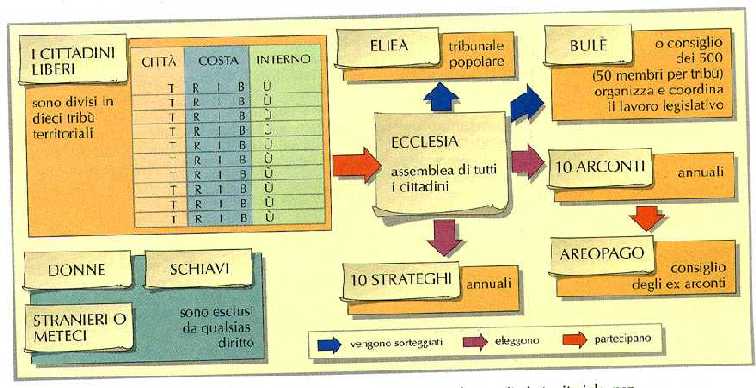 L’educazionePer le donne: in famiglia, educate dalla madre che le preparava ad essere buone mogli e donne di casa.Per gli uomini: 1) buona preparazione fisica (dovevano essere buoni soldati!); 2) dai 7 anni dovevano cominciare a frequentare una scuola (tutti i giorni!); qui imparavano a leggere e scrivere (su tavolette di legno coperte di cera); si esercitavano poi a ricordare a memoria versi dei poeti come Omero; a volte c’erano gare di calcolo; quindi si studiava canto, danza e uno strumento musicale come la lira (erano cose necessarie per partecipare alle celebrazioni religiose); 3) a 15 anni il ragazzo sceglieva se prepararsi a un lavoro o continuare a studiare; 4) a 18 anni iniziava il servizio militare (per due anni): al termine dei due anni (a 20 anni) il giovane diventava cittadino a tutti gli effetti e poteva partecipare ai dibattiti e alle assemblee in piazza (l’abilità nel parlare, la retorica, erano molto importanti: i Sofisti crearono scuole apposta per chi volesse acquisire queste abilità)